                                   	Białobrzegi, dnia 21 kwietnia 2016 r.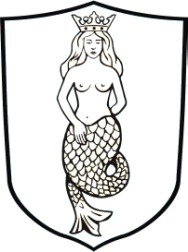 Burmistrz Miasta i Gminy Białobrzegiinformuje, że na tablicy ogłoszeń w siedzibie Urzędu Miasta i Gminy w BiałobrzegachPlac Zygmunta Starego 9, 26 - 800 Białobrzegibędzie wywieszony w dniach od 29 kwietnia do 23 maja 2016 r.WYKAZ  NIERUCHOMOŚCI    PRZEZNACZONYCH  DO   DZIERŻAWYPrzedmiotowy wykaz dotyczy części nieruchomości położonej w obrębie Białobrzegi gm. Białobrzegi oznaczonej nr ewid. 1287 o pow. 195 m2, przeznaczonej do wydzierżawienia na okres 8 lat  w drodze bezprzetargowej i objęty jest Zarządzeniem Burmistrza Miasta i Gminy Białobrzegi nr 28/2016 z dnia 06.04.2016 r.BurmistrzMiasta i Gminy BiałobrzegiAdam Bolek